	проект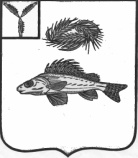 СОВЕТНОВОКРАСНЯНСКОГО МУНИЦИПАЛЬНОГО ОБРАЗОВАНИЯЕРШОВСКОГО  РАЙОНА САРАТОВСКОЙ ОБЛАСТИРЕШЕНИЕот                          2020  года                                                                                            №  «О бюджете Новокраснянскогомуниципального образования Ершовского районаСаратовской области на 2021 год»На основании ст.21 Устава Новокраснянского муниципального образования Ершовского района Саратовской области руководствуясь Федеральным Законом от 06.10.2003 г. №131-ФЗ «Об общих принципах организации местного самоуправления в Российской Федерации» Совет Новокраснянского муниципального образования РЕШИЛ:1.Утвердить основные характеристики бюджета Новокраснянского муниципального образования Ершовского района Саратовской области на 2021 год:общий объем доходов в сумме 2750,1 тыс. рублей;общий объем расходов в сумме 2750,1 тыс. рублей;резервный фонд администрации Новокраснянского муниципального образования в сумме 3,0 тыс. рублей;верхний предел муниципального долга Новокраснянского муниципального образования Ершовского района Саратовской области на 1 января 2021 года в сумме 0,0 тыс. рублей;дефицит (профицит) бюджета Новокраснянского муниципального образования Ершовского района Саратовской области на 2021 год в сумме 0,0 тыс. рублей;Установить, что в соответствии с пунктом 8 статьи 217 Бюджетного кодекса Российской Федерации в сводную бюджетную роспись могут быть внесены изменения без внесения изменений в решение о бюджетеНовокраснянского муниципального образования Ершовского района Саратовской области в случаях:а) перераспределения бюджетных ассигнований между разделами, подразделами, целевыми статьями, группами видов расходов классификаций расходов бюджета в пределах общего  объема бюджетных ассигнований, предусмотренных местным бюджетом для финансирования мероприятий муниципальной программы.Утвердить перечень и коды главных администраторов доходовбюджета Новокраснянского муниципального образования  Ершовского района Саратовской области согласно приложению № 1 к настоящему Решению.Утвердить перечень и коды главных администраторов источников внутреннего финансирования дефицита бюджета Новокраснянского муниципального образования  Ершовского района Саратовской области согласно приложению № 2 к настоящему Решению.Утвердить объем поступлений доходов в бюджет Новокраснянскогомуниципального образования  Ершовского района Саратовской области по кодам классификации доходов на 2021год в суммах согласно приложению № 3 к настоящему Решению.Утвердить объем межбюджетных трансфертов, получаемыхиз бюджета Ершовского муниципального района на2021год в сумме 1045,7 тыс. рублей.7. Утвердить источники внутреннего финансирования дефицита бюджета Новокраснянского муниципального образования  Ершовского района Саратовской области, перечень статей и видов источников финансирования дефицита бюджета  Новокраснянского муниципального образования  Ершовского района Саратовской области на 2021 год согласно приложению № 4 к настоящему Решению.8. Утвердить объем и распределение бюджетных ассигнованийбюджета Новокраснянского муниципального образования  Ершовского района Саратовской области по разделам, подразделам, целевым статьям (муниципальным программам и не программным направлениям деятельности), группам видов расходов классификации расходов бюджета на 2021 год согласно приложению № 5 к настоящему Решению.9.  Утвердить ведомственную структуру расходов бюджетаНовокраснянского муниципального образования Ершовского района Саратовской областина2021 год согласно приложению №6 к настоящему Решению.10. Утвердить перечень муниципальных программ Новокраснянскогомуниципального образования  Ершовского района Саратовской области, финансовое обеспечение которых предусмотрено расходной частью бюджета Новокраснянского муниципального образования Ершовского района Саратовской области на2021 год согласно приложению № 7, к настоящемуРешению.11. Утвердить объем и распределение бюджетных ассигнованийпо целевым статьям  муниципальных программ муниципального образования, группам видов расходов классификации расходов  бюджета Новокраснянского муниципального образования Ершовского района Саратовской областина2021год согласно приложению №8, к настоящему Решению.12.Утвердить объем и распределение бюджетных ассигнований бюджета Новокраснянского муниципального образования Ершовского района Саратовской области, направляемых на исполнение публичных нормативных обязательств на 2021 год согласно приложению №9 и настоящему Решению.           13.   Утвердить объем бюджетных ассигнований муниципального дорожного фонда  Новокраснянского муниципального образования  Ершовского района Саратовской областина2021год в сумме 956,2 тыс. рублей.14.Установить, что информационное взаимодействие между Управлением Федерального казначейства по Саратовской области и администраторами доходов  местного бюджета может осуществляться через следующие уполномоченные органы:          - муниципальное учреждение «Централизованная бухгалтерия Ершовского района».15. Администрация Новокраснянского муниципального образования Ершовского района Саратовской области обеспечивает направление в 2021 году остатков средств Новокраснянского муниципального образования  Ершовского района Саратовской области в объеме до 300 тыс.рублей, находящихся по состоянию на 1 января 2021 года на едином счете  бюджета Новокраснянского муниципального образования Ершовского района Саратовской области.16. Установить исходя из прогнозируемого уровня инфляции (декабрь 2021 года к декабрю 2020 года) размер индексации с 1 декабря 2021 года на 3,6 процента: - денежного вознаграждения Главы муниципального образования;            - окладов месячного  денежного содержания по должностям муниципальной службы  муниципального образования;            -  должностных окладов лиц, замещающих должности, не являющихся должностями муниципальной службы.17.Настоящее Решение вступает в силу с 1 января 2021 года.18.Настоящее Решение опубликовать на официальном сайте Ершовского муниципального района Саратовской области в сети интернет.Глава Новокраснянского муниципального образования  Ершовского                                                  Е.Ю. Кузнецоварайона Саратовской областиПриложение № 1 к Решению Совета Новокраснянского  МО Ершовского                                                                                      района Саратовской области   от                         года  №Перечень и коды главных администраторов доходов бюджета Новокраснянского  муниципального образованияЕршовского района Саратовской области*Главный администратор может осуществлять администрирование поступлений по всем подвидам данного  вида доходов.Приложение № 2 к Решению Совета Новокраснянского  МО Ершовского района Саратовской области   от                         года  №Перечень и коды главных администраторов источников внутреннего финансирования дефицита бюджета Новокраснянского муниципального образования Ершовского района Саратовской области.Приложение №3 к Решению СоветаНовокраснянского МО Ершовского   района Саратовской областиот__________	№___Объем поступлений доходов в бюджет Новокраснянского муниципального образования Ершовского района Саратовской области по кодам классификации доходов бюджетов на 2021 год.(тыс.рублей.)Приложение № 4 к Решению Совета Новокраснянского муниципального образования Ершовского района Саратовской областиот__________	№___Источники внутреннего финансирования дефицита бюджета Новокраснянского муниципального образования  Ершовского муниципального района Саратовской области, перечень статей и видов источников финансирования дефицита бюджета Новокраснянского муниципального образования  Ершовского района Саратовской областина 2021 год(тыс. рублей.)                                                                                          Приложение №5 к решению					                               Совета  Новокраснянского МО                                                                                                                                                                             Ершовского района  Саратовской области                              от__________	№___Объем и распределение бюджетных ассигнований бюджета Новокраснянского муниципального образования Ершовского района Саратовской области по разделам, подразделам, целевым статьям (муниципальным программам и непрограммным направлениям деятельности), группам видов расходов бюджетана 2021 год.(тыс.рублей)Приложение № 6 к решению Совета Новокраснянского муниципального образования Ершовского района Саратовской областиот__________	№___Ведомственная структура расходов бюджета Новокраснянского муниципального образования  Ершовского района Саратовской областина 2021 год(тыс. рублей)     Приложение № 7  к решению                                                                      Совета Новокраснянского МОЕршовского района Саратовской областиот__________	№___Перечень муниципальных программ Новокраснянского муниципального образования Ершовского района Саратовской области, финансовое обеспечение которых, предусмотрено расходной частью бюджета Новокраснянского муниципального образования Ершовского района Саратовской области на 2021 год.			(тыс.рублей)Приложение № 8  к решению                                                                      Совета Новокраснянского МОЕршовского района Саратовской областиот__________	№___Объем и распределение бюджетных ассигнований по целевым статьям муниципальных программ муниципального образования, группам видов расходов классификации расходов бюджета Новокраснянского муниципального образования Ершовского района Саратовской области на 2021 год.                                                                                                                                                         (тыс.рублей)Код классификации доходов бюджетовКод классификации доходов бюджетовКод классификации доходов бюджетовНаименованиеглавного администратора доходов бюджетаВида и подвида доходов бюджетаВида и подвида доходов бюджетаНаименование1223715РазованияАдминистрация Новокраснянского муниципального образования Ершовского района Саратовской областиАдминистрация Новокраснянского муниципального образования Ершовского района Саратовской области715108 04020 01 0000 110108 04020 01 0000 110Государственная пошлина за совершение нотариальных действий должностными лицами органов местного самоуправления, уполномоченными в соответствии с законодательными актами  Российской  Федерации на совершение нотариальных действий715111 05035 10 0000 120111 05035 10 0000 120Доходы от сдачи в аренду имущества, находящегося в оперативном управлении органов управления сельских поселений и созданных ими учреждений (за исключением имущества муниципальных бюджетных и автономных учреждений)715114 02053 10 0000 410114 02053 10 0000 410Доходы от реализации иного имущества, находящегося в собственности сельских поселений (за исключением имущества муниципальных бюджетных и автономных учреждений, а также имущества муниципальных унитарных предприятий , в том числе казенных) , в части реализации основных средств по указанному имуществу715114 02053 10 0000 440114 02053 10 0000 440Доходы от реализации иного имущества, находящегося в собственности сельских поселений (за исключением имущества муниципальных бюджетных и автономных учреждений, а также имущества муниципальных унитарных предприятий, в том числе казенных) в части реализации материальных запасов по указанному имуществу715116 0202002 0000 140116 0202002 0000 140Административные штрафы, установленные законами субъектов Российской Федерации об административных правонарушениях, за нарушение муниципальных правовых актов715117 01050 10 0000 180117 01050 10 0000 180Невыясненные поступления, зачисляемые в бюджеты сельских  поселений.715202 16001 10 0001 150202 16001 10 0001 150Дотации бюджетам сельских поселений на выравнивание бюджетной обеспеченности за счет средств бюджета муниципального района715202 16001 10  0002 150202 16001 10  0002 150Дотации бюджетам сельских поселений на выравнивание бюджетной обеспеченности за счет субвенции из областного бюджета715202 29999 10  0000 150202 29999 10  0000 150Прочие субсидии бюджетам сельских поселений *715202 35118 10  0000 150202 35118 10  0000 150Субвенции бюджетам сельских поселений на осуществление первичного воинского учета на территориях, где отсутствуют военные комиссариаты715202 40014 10 0013 150202 40014 10 0013 150Межбюджетные трансферты, передаваемые бюджетам сельских поселений из бюджета муниципального района на осуществление части полномочий по решению вопросов местного значения в соответствии с заключенными соглашениями по дорожной деятельности в отношении дорог местного значения в границах населенных пунктов муниципального образования715202 49999 10  0000 150202 49999 10  0000 150Прочие межбюджетные трансферты, передаваемые бюджетам сельских поселений *715207 05000 10 0000 150207 05000 10 0000 150Прочие безвозмездные поступления в бюджеты сельских поселений*Код классификации источников внутреннего финансирования дефицита бюджетаКод классификации источников внутреннего финансирования дефицита бюджетаНаименование главного администратора источников внутреннего финансирования дефицита бюджета/Наименование кода классификации источника внутреннего финансирования дефицита бюджетаглавного администратора источников внутреннего финансирования дефицита бюджетаКод группы, подгруппы, статьи и вида источника внутреннего финансирования дефицита бюджетаНаименование главного администратора источников внутреннего финансирования дефицита бюджета/Наименование кода классификации источника внутреннего финансирования дефицита бюджета715Администрация Новокраснянского муниципального образования Ершовского района Саратовской области7150105 0201 10 0000 510Увеличение прочих остатков денежных средств бюджетов сельских поселений7150105 0201 10 0000 610Уменьшение прочих остатков денежных средств бюджетов сельских поселенийКод классификации доходовбюджетовКод классификации доходовбюджетовНаименование  кодаклассификации доходов бюджетовСуммаГлавный администратор доходов бюджетаВида и подвида доходов бюджетаНаименование  кодаклассификации доходов бюджетовСумма000100 00000 00 0000 000НАЛОГОВЫЕ И НЕНАЛОГОВЫЕ ДОХОДЫ1704,4НАЛОГОВЫЕ ДОХОДЫ1681,4000 101 00000 00 0000 000Налоги на прибыль, доходы756,2000 101 02000 01 0000 110Налог на доходы физических лиц756,2000 105 00000 00 0000 000Единый сельскохозяйственный налог119,2000105 03000 01 0000 110Единый сельскохозяйственный  налог119,2000 106 00000 00 0000 110Налоги на имущество802,0000 106 01030 10 0000 110Налог на имущество физических лиц90,0000 106 06030 10 0000 110Земельный налог712,0000 108 00000 00 0000 110Госпошлина, сборы4,0715108 04020 01 0000 110Госпошлина за совершение  нотариальных действий4,0НЕНАЛОГОВЫЕ ДОХОДЫ23,000011600000 00 0000 000Денежные взыскания (штрафы)715116 02020 02 0000 140Административные штрафы, установленные законами субъектов Российской Федерации об административных правонарушениях, за нарушение муниципальных правовых актов000 111 00000 00 0000 000Доходы от использования имущества, находящегося в государственной и муниципальной собственности23,0000 111 05000 00 0000 120Доходы от сдачи в аренду имущества, находящегося в оперативном управлении органов управления сельских поселений и созданных ими учреждений (за исключением имущества муниципальных, бюджетных, автономных учреждений)23,0715 111 05035 10 0000 120Доходы от сдачи в аренду имущества, находящегося в оперативном управлении органов управления сельских поселений и созданных ими учреждений (за исключением имущества муниципальных, бюджетных, автономных учреждений)23,0ИТОГО ДОХОДОВ1704,4000 200 00000 00 0000 000Безвозмездные поступления000 202 00000 00 0000 000Безвозмездные поступления от других бюджетов бюджетной системы Российской Федерации000 202 10000 00 0000 000Дотации бюджетам субъектов Российской Федерации и муниципальных образований89,5000 202 16000 00 0000 150Дотации на выравнивание бюджетной обеспеченности89,5715 202 16001 10 0002 150-дотации бюджетам сельских поселений на выравнивание бюджетной обеспеченности за счёт субвенций из областного бюджета89,5000 202 30000 00 0000 150Субвенции бюджетам субъектов Российской Федерации и муниципальных образований93,7000 202 35000 00 0000 150Субвенции бюджетам на осуществление первичного воинского учета на территориях, где отсутствуют военные комиссариаты93,7715 202 35118 10 0000 150-субвенции бюджетам сельских поселений на осуществление первичного воинского учета на территориях, где отсутствуют военные комиссариаты 93,7000202 40000 00 0000 150Иные межбюджетные трансферты всего956,2000 202 40014 00 0000 150Межбюджетные трансферты, передаваемые бюджетам сельских поселений из бюджета муниципального района на осуществление части полномочий по решению вопросов местного значения в соответствии с заключенными соглашениями956,2715 202 40014 10 0013 150Межбюджетные трансферты, передаваемые бюджетам  сельских поселений из бюджета муниципального района на осуществление части полномочий по решению вопросов местного значения в соответствии с заключенными соглашениями по дорожной деятельности в отношении дорог местного значения в границах населенных пунктов муниципального образования956,2ВСЕГО ДОХОДОВ2843,8  Превышение доходов над расходами                                         (-дефицит, + профицит)Код классификации источников финансирования дефицита бюджетаКод классификации источников финансирования дефицита бюджетаНаименование групп, подгрупп, статей, видов источников внутреннего финансирования дефицита бюджетаСуммаГлавногоадминистратораисточниковфинансированиядефицитабюджетаГруппы, подгруппы, статьи и вида источника финансирования дефицита бюджетаНаименование групп, подгрупп, статей, видов источников внутреннего финансирования дефицита бюджетаСумма7150105 0000 00 0000 000Изменение остатков средств на счетах по учету средств бюджетов0,07150105 0201 10 0000 510Увеличение прочих остатков денежных средств бюджетов сельских поселений-2750,17150105 0201 10 0000 610Уменьшение прочих остатков денежных средств бюджетов сельских поселений2750,1Итого0,0НаименованиеКод разделаКод подразделаКод целевойстатьиКод видарасходовСуммаОбще государственные вопросы01001670,2Функционирование высшего должностного лица субъекта Российской Федерации и муниципального образования0102627,5Выполнение функций органами местного самоуправления0102410 00 00000627,5Обеспечение деятельности представительного органа местного самоуправления0102411 00 00000627,5Расходы на обеспечение деятельности главы муниципального образования0102411 00 02000627,5Расходы на выплаты персоналу в целях обеспечения выполнения функций государственными (муниципальными) органами, казенными учреждениями0102411 00 02000100627,5Функционированиезаконодательных(представительных) органовгосударственной власти и представительных органов муниципальных образований01031,5Выполнение функций органами местного самоуправления0103410 00 000001,5Обеспечение деятельности представительного органа  местного самоуправления0103411 00 000001,5Расходы на обеспечение функций центрального аппарата0103411 00 022001,5Иные бюджетные ассигнования0103411 00 022008001,5Функционирование Правительства Российской Федерации, высших исполнительных органов государственной власти субъектов Российской Федерации, местных администраций01041038,2Выполнение функций органами местного самоуправления0104410 00 000001021,4Обеспечение деятельности органов исполнительной власти0104413 00 000001021,4Расходы на обеспечение функций центрального аппарата0104413 00 02200993,4Расходы на выплаты персоналу в целях обеспечения выполнения функций государственными (муниципальными) органами, казенными учреждениями.0104413 00 02200100781,0Закупка товаров, работ и услуг для государственных (муниципальных) нужд0104413 00 02200200212,4Уплата земельного налога, налога на имущество  и транспортного налога органами местного самоуправления0104413 00 0610028,0Иные бюджетные ассигнования0104413 00 0610080028,0Предоставление межбюджетных трансфертов0104960 00 0000016,8Предоставление межбюджетных трансфертов из бюджетов поселений0104961 00 0000016,8Межбюджетные трансферты, передаваемые бюджетам муниципальных районов из бюджетов поселений на осуществление части полномочий по решению вопросов местного значения соответствии с заключёнными соглашениями в части формирования и исполнения бюджетов поселений0104961 00 0301016,8Межбюджетные трансферты0104961 00 0301050016,8Резервные фонды01113,0Программа муниципального образования01113,0Развитие муниципального управления муниципального образования на 2021 год011177000000003,0подпрограмма «Управление муниципальными финансами в муниципальном образовании»011177301000003,0Основное мероприятие «Управление резервными средствами»011177301000013,0Средства, выделяемые из резервного  фонда администрации муниципального образования011177301000013,0Иные бюджетные ассигнования011177301000018003,0Национальная оборона020093,7Мобилизационная и вневойсковая подготовка020393,7Осуществление переданных полномочий  РФ0203900 00 0000093,7Осуществление переданных полномочий  РФ за счет субвенций из федерального бюджета0203902 00 0000093,7Осуществление первичного воинского учета на территории, где отсутствуют военные комиссариаты020390 2 00 5118093,7Расходы на выплаты персоналу в целях обеспечения выполнения функций государственными (муниципальными) органами, казенными учреждениями.0203902 00 5118010093,7Закупка товаров, работ и услуг для государственных (муниципальных ) нужд0203902 00 5118020093,7Национальная экономика0400956,2Дорожное хозяйство (дорожные фонды)0409956,2Программа муниципального образования0409956,2Развитие транспортной системы на территории муниципального образования  на 2021 – 2023 годы.0409780 00 10000956,2Межбюджетные трансферты, передаваемые бюджетам  сельских поселений из бюджета муниципального района на осуществление части полномочий по решению вопросов местного значения в соответствии с заключенными соглашениями по дорожной деятельности в отношении дорог местного значения в границах населенных пунктов муниципального образования0409782 00 10400956,2подпрограмма «Капитальный ремонт, ремонт и содержание автомобильных дорог местного значения в границах населенных пунктов муниципального образования»0409782 00 10410956,2Закупка товаров, работ и услуг для государственных (муниципальных) нужд0409782 00 10410200956,2Жилищно-коммунальное хозяйство0500123,7Благоустройство0503123,7Программа муниципального образования0503123,7Благоустройство на территории  муниципального образования на 2021 – 2023 годы05038400000000123,7подпрограмма « Уличное освещение»0503840 00 0111143,0Закупка товаров, работ и услуг для государственных ( муниципальных) нужд0503840 00 0111120043,0подпрограмма « Развитие благоустройства на территории муниципального образования»0503840 00 0111380,7Закупка товаров, работ и услуг для государственных (муниципальных) нужд0503840 00 0111320080,7Всего расходов:2843,8Наименование главного распорядителя средств бюджета  Новокраснянского_муниципального образования, разделов, подразделов, целевых статей и видов расходовКод главного распорядителя средств бюджетаКоды классификации расходов бюджетаКоды классификации расходов бюджетаКоды классификации расходов бюджетаКоды классификации расходов бюджетаКоды классификации расходов бюджетаНаименование главного распорядителя средств бюджета  Новокраснянского_муниципального образования, разделов, подразделов, целевых статей и видов расходовКод главного распорядителя средств бюджетаРазделПодразделЦелеваястатьяВидрасходовСуммаСовет Новокраснянского муниципального образования7370100629,0Общегосударственные вопросы7370100629,0Функционирование высшего должностного лица субъекта Российской Федерации и муниципального образования7370102627,5Выполнение функций органами местного самоуправления7370102410 00 00000627,5Обеспечение деятельности представительного органа местного самоуправления7370102411 00 00000627,5Расходы на обеспечение деятельности главы муниципального образования7370102411 00 02000627,5Расходы на выплаты персоналу в целях обеспечения выполнения функций государственными (муниципальными) органами, казенными учреждениями7370102411 00 02000100627,5Функционированиезаконодательных(представительных) органовгосударственной власти и представительных органов муниципальных образований73701031,5Выполнение функций органами местного самоуправления7370103410 00 000001,5Обеспечение деятельности представительного органа  местного самоуправления7370103411 00 000001,5Расходы на обеспечение функций центрального аппарата7370103411 00 022001,5Иные бюджетные ассигнования7370103411 00 022008001,5Администрация Новокраснянского муниципального образования7152121,1Функционирование Правительства Российской Федерации, высших исполнительных органов государственной власти субъектов Российской Федерации, местных администраций71501041038,2Выполнение функций органами местного самоуправления7150104410 00 000001021,4Обеспечение деятельности органов исполнительной власти7150104413 00 000001021,4Расходы на обеспечение функций центрального аппарата7150104413 00 02200993,4Расходы на выплаты персоналу в целях обеспечения выполнения функций государственными (муниципальными) органами, казенными учреждениями.7150104413 00 02200100781,0Закупка товаров, работ и услуг для государственных (муниципальных) нужд7150104413 00 02200200212,4Уплата земельного налога, налога на имущество  и транспортного налога органами местного самоуправления7150104413 00 0610028,0Иные бюджетные ассигнования7150104413 00 0610080028,0Предоставление межбюджетных трансфертов7150104960 00 0000016,8Предоставление межбюджетных трансфертов из бюджетов поселений7150104961 00 0000016,8Межбюджетные трансферты, передаваемые бюджетам муниципальных районов из бюджетов поселений на осуществление части полномочий по решению вопросов местного значения соответствии с заключёнными соглашениями в части формирования и исполнения бюджетов поселений7150104961 00 0301016,8Межбюджетные трансферты7150104961 00 0301050016,8Резервные фонды71501113,0Программа муниципального образования71501113,0Развитие муниципального управления муниципального образования на 2021 год715011177000000003,0подпрограмма «Управление муниципальными финансами в муниципальном образовании»715011177301000013,0Основное мероприятие «Управление резервными средствами»715011177301000013,0Средства, выделяемые из резервного  фонда администрации муниципального образования715011177301000013,0Иные бюджетные ассигнования715011177301000018003,0Национальная оборона715020093,7Мобилизационная и вневойсковая подготовка715020393,7Осуществление переданных полномочий  РФ7150203900 00 0000093,7Осуществление переданных полномочий  РФ за счет субвенций из федерального бюджета7150203902 00 0000093,7Осуществление первичного воинского учета на территории, где отсутствуют военные комиссариаты715020390 2 00 5118093,7Расходы на выплаты персоналу в целях обеспечения выполнения функций государственными (муниципальными) органами, казенными учреждениями.7150203902 00 5118010093,7Закупка товаров, работ и услуг для государственных (муниципальных ) нужд7150203902 00 5118020093,7Национальная экономика7150400956,2Дорожное хозяйство (дорожные фонды)7150409956,2Программа муниципального образования7150409956,2Развитие транспортной системы на территории  муниципального образования  на 2021 - 2023  годы7150409780 00 10000956,2Межбюджетные трансферты, передаваемые бюджетам  сельских поселений из бюджета муниципального района на осуществление части полномочий по решению вопросов местного значения в соответствии с заключенными соглашениями по дорожной деятельности в отношении дорог местного значения в границах населенных пунктов муниципального образования7150409782 00 10400956,2подпрограмма «Капитальный ремонт, ремонт и содержание автомобильных дорог местного значения в границах населенных пунктов муниципального образования»7150409782 00 10410956,2Закупка товаров, работ и услуг для государственных (муниципальных) нужд7150409782 00 10410200956,2Жилищно-коммунальное хозяйство7150500123,7Благоустройство7150503123,7Программы муниципального образования7150503123,7Благоустройство на территории  муниципального образования на 2021 - 2023 годы71505038400000000123,7подпрограмма « Уличное освещение»7150503840 00 0111143,0Закупка товаров, работ и услуг для государственных                     ( муниципальных) нужд7150503840 00 0111120043,0подпрограмма « Развитие благоустройства на территории муниципального образования»7150503840 00 0111380,7Закупка товаров, работ и услуг для государственных (муниципальных) нужд7150503840 00 0111320080,7Всего расходов:2843,8№п/пНаименование муниципальной программысумма№п/пНаименование муниципальной программыВсего1Развитие муниципального управления муниципального образования на 2021 год3,02Развитие транспортной системы на территории муниципального образования на 2021 – 2023  годы956,23Благоустройство на территории  муниципального образования на 2021 - 2023 годы.123,7Итого1082,9НаименованиеЦелевая статьяВид расходовСумма1234Программа муниципального образованияРазвитие муниципального управления муниципального образования на 2021г.770 00 000003,0подпрограмма «Управление муниципальными финансами в муниципальном образовании»773 01 000003,0Основное мероприятие «Управление резервными средствами»773 01 000013,0Средства, выделяемые из резервного  фонда администрации муниципального образования773 01 000013,0Иные бюджетные ассигнования773 01 000018003,0Развитие транспортной системы на территории муниципального образованияна 2021 - 2023 годы.780 00 10000956,2подпрограмма «Капитальный ремонт, ремонт и содержание автомобильных дорог местного значения в границах населенных пунктов муниципального образования»782 00 00000956,2Межбюджетные трансферты, передаваемые бюджетам  сельских поселений из бюджета муниципального района на осуществление части полномочий по решению вопросов местного значения в соответствии с заключенными соглашениями по дорожной деятельности в отношении дорог местного значения в границах населенных пунктов муниципального образования782 00 10400956,2мероприятие «Капитальный ремонт, ремонт и содержание автомобильных дорог местного значения в границах населенных пунктов муниципального образования»782 00 10410956,2Закупка товаров, работ и услуг для государственных (муниципальных) нужд782 00 10410200956,2Благоустройство на территории  муниципального образования на 2021 - 2023 годы8400000000123,7подпрограмма « Уличное освещение»840000111143,0Закупка товаров, работ и услуг для государственных (муниципальных) нужд840 00 0111120043,0подпрограмма « Развитие благоустройства на территории муниципального образования»840 00 0111380,7Закупка товаров, работ и услуг для государственных (муниципальных) нужд840 00 0111320080,7Итого1082,9